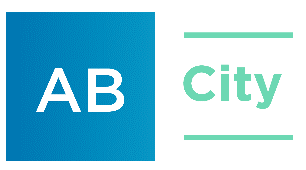 Par AS Olainfarm akciju pirkšanas uzdevuma ievietošanu biržā30.septembris, 2021Ņemot vērā to, ka:- AS   “Olainfarm” 2021. gada 14. oktobra ārkārtas akcionāru pilnsapulces dienas kārtība ir iekļauts jautājums par AS “Olainfarm” akciju izslēgšanu no regulētā tirgus;-AS “AB City” kontrolē ir 48,1% no AS “Olainfarm” balsstiesībām;  - saskaņā ar Finanšu instrumentu tirgus līkuma (FITL) 66. pantu pirms akciju izslēgšanas no regulēta tirgus ir jāveic obligātu akciju atpirkšanu;- pēc mūsu aprēķiniem saskaņā ar  FITL 74. pantu akciju atpirkšanas cena būs 9,26 EUR par katru akciju;-tirgus organizētāja Nasdaq Riga valde nolēmusi piemērot AS “Olainfarm” akcijām uzraudzības statusu;-pasaules un Baltijas kapitāla tirgos ir vērojama negatīva tendence un cenu svārstīguma pieaugums;lai samazinātu iespēju, ka Sabiedrības mazākuma akcionāri un slikti informēti ieguldītāji veiks darījumus ar AS “Olainfarm” akcijām  par zemāku cenu nekā obligāta akciju atpirkšanā– mēs esam ievietojuši Nasdaq Riga biržā akciju pirkšanas uzdevumu par cenu 9,26 EUR,   kas tiks uzturēts līdz sāksies obligāta akciju atpirkšana. Mūsuprāt, šāds solis kalpos finanšu tirgus stabilitātei, nodrošinās mazākuma akcionāru tiesības uz taisnīgu samaksu par viņiem piederošiem akcijām, uzlabos kapitāla aprīti un likviditāti Latvijas kapitāla tirgū.Papildus informācija: “AB City” pilnvarotais pārstāvis “Olainfarm” akciju atpirkuma jautājumā: Rihards Mors rihards.mors@rmlegal.lv www.abcity.lvPar “AB City”Holdingkompānija "AB City" ir AS “Repharm” mātes kompānija un tās uzņēmumu grupā ietilpst veselības aprūpes, farmaceitisko produktu mazumtirdzniecības, vairumtirdzniecības, ražošanas, laboratorisko izmeklējumu pakalpojumu sniedzēji Baltijas reģionā ar kopējo gada apgrozījumu virs 300 miljoniem eiro. Cilvēks un veselība ir "AB City" pārstāvēto uzņēmumu un zīmolu uzmanības centrā, nodrošinot pakalpojumus „Mēness aptiekās”, „Veselības centru apvienības” un „MediCA group” medicīnas iestādēs, „Centrālās laboratorijas” filiālēs, „Recipe Plus” vairumtirdzniecībā, kā arī augu valsts ārstniecisko līdzekļu ražošanā „Rīgas Farmaceitiskajā fabrikā”. Holdingkompānija "AB City" reģistrēta 2018. gadā. Tās pamatkapitāls ir 126 536 960 eiro, tās patiesā labuma guvēji ir Josifs Apts, Sergejs Korņijenko, Andrejs Leibovičs, Aleksandrs Livšics, Mihails Lurje, Jeļena Ņikitina, Jānis Oskerko un Roberts Tavjevs.